Задание 1.  Дистанционное обучение  по программе: «Ленточные фантазии» Группа: 1,2,3 (возраст 7-9 лет)Задание 1: Вышить цветок « Подсолнух» поэтапно. Продолжительность исполнения одного цветка: 3-4 занятия ( по 45 мин. каждое). 1 этап: Материалы и инструменты.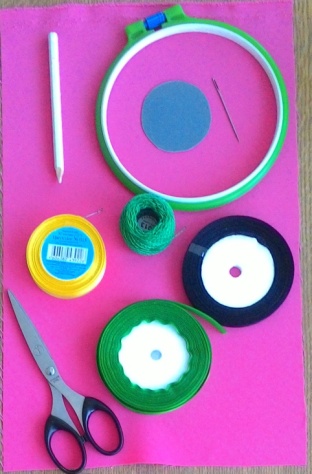 2 этап: Заправить пяльцы в ткань.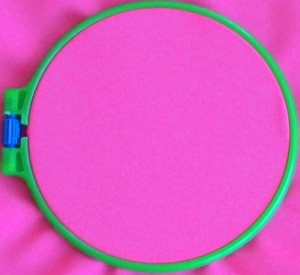 3 этап: Сделать эскиз цветка на ткани.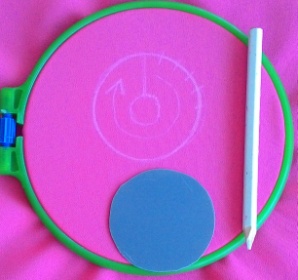 4 этап: Завязать на желтой ленте плоский узел.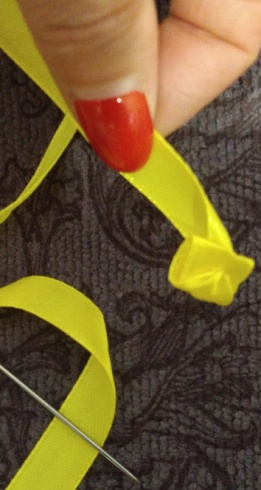 5 этап: Вышиваем цветок ленточным стежком.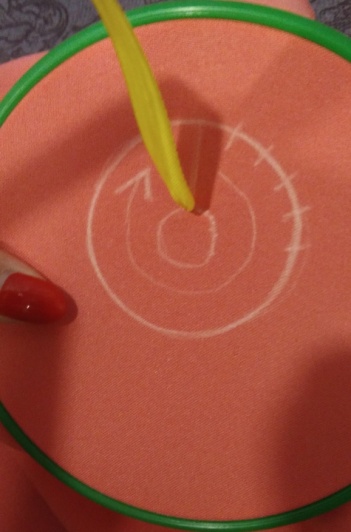 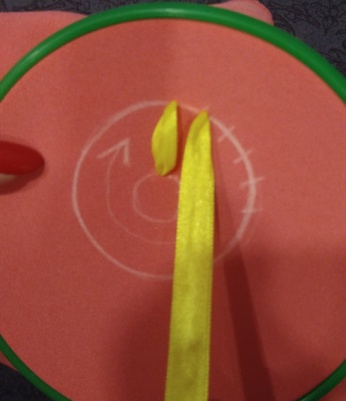 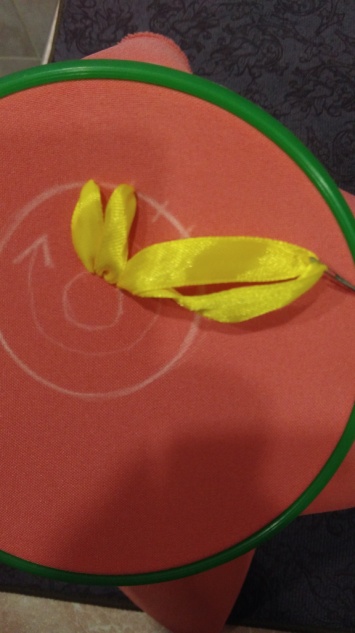 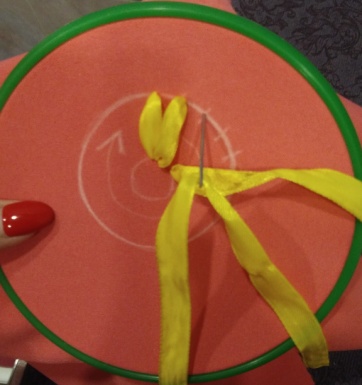 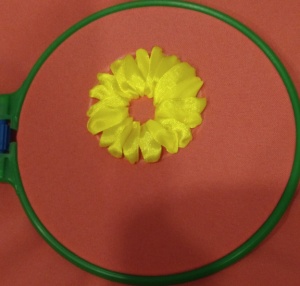 Изнаночная сторона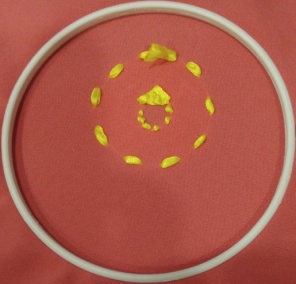 6 этап: Делаем серединки, применяя шов «узелки».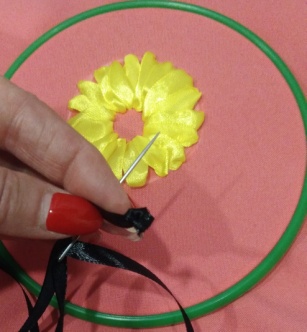 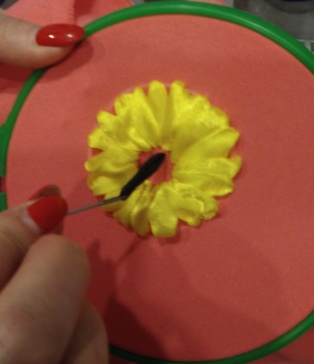 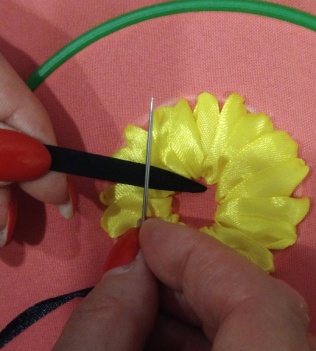 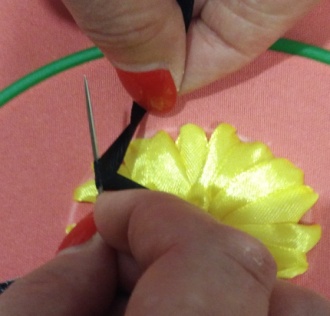 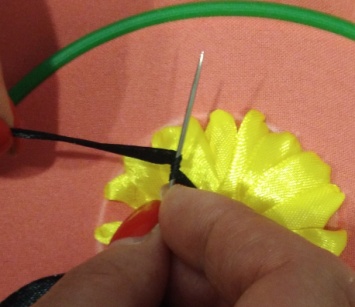 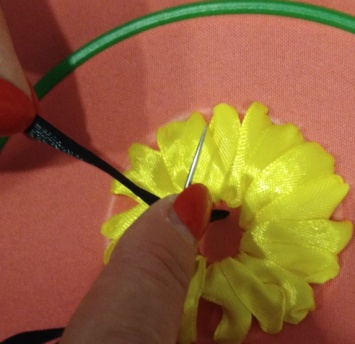 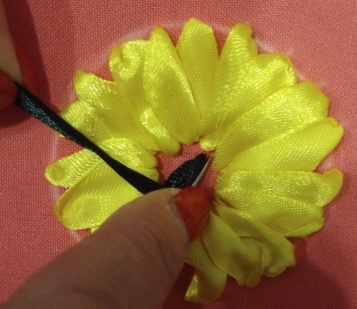 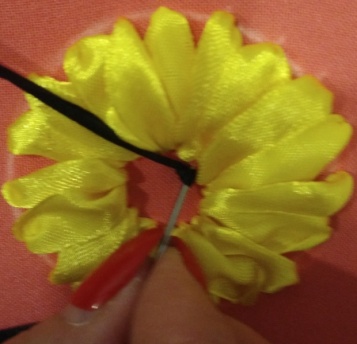 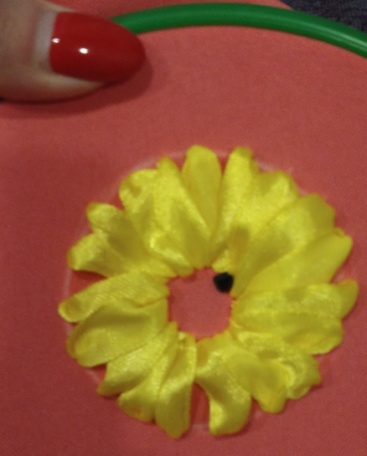 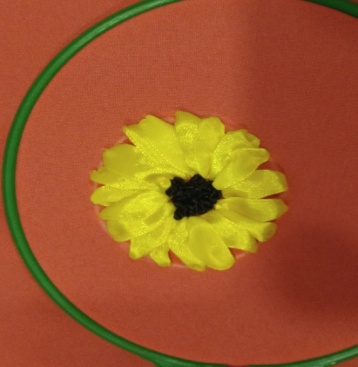 7 этап: Стебель у подсолнуха вышиваем стебельчатым швом.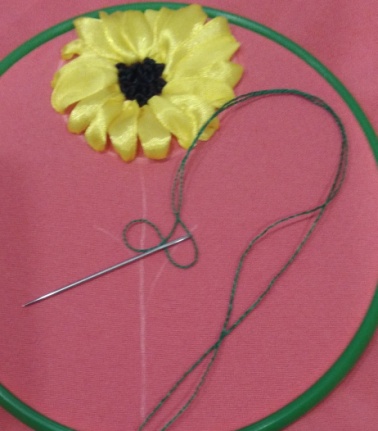 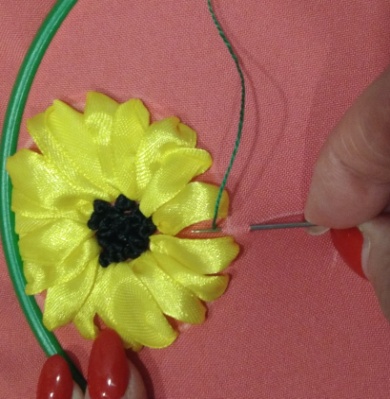 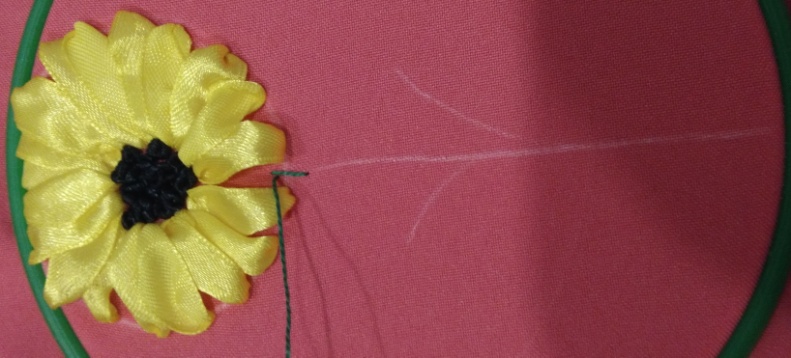 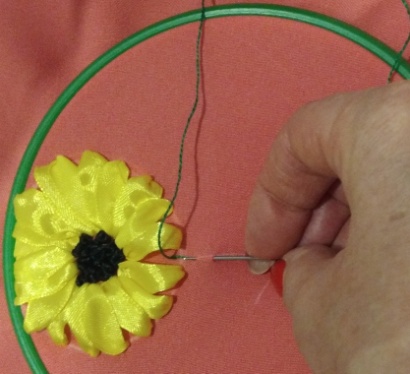 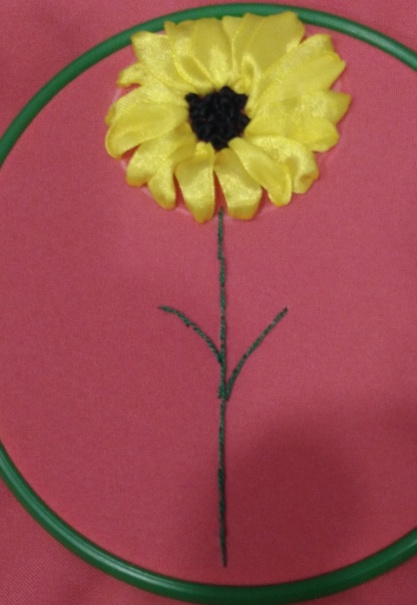 8 этап: Листочки у цветка выполняем, ленточным стежком с «завитком».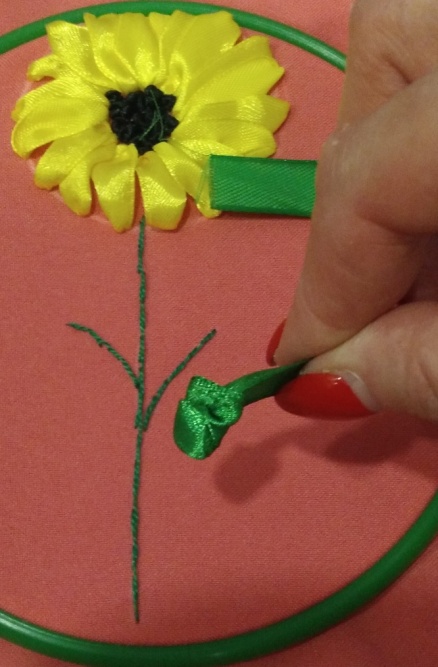 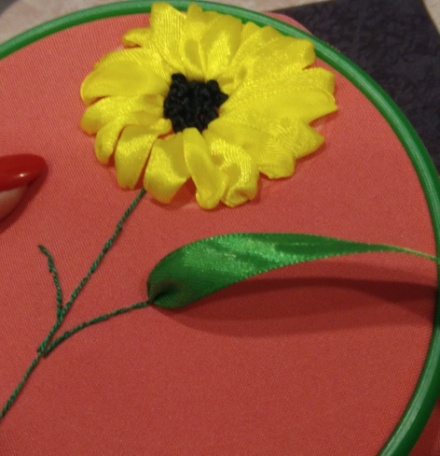 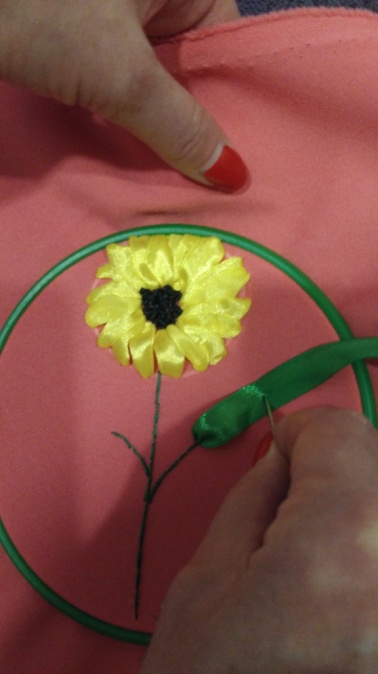 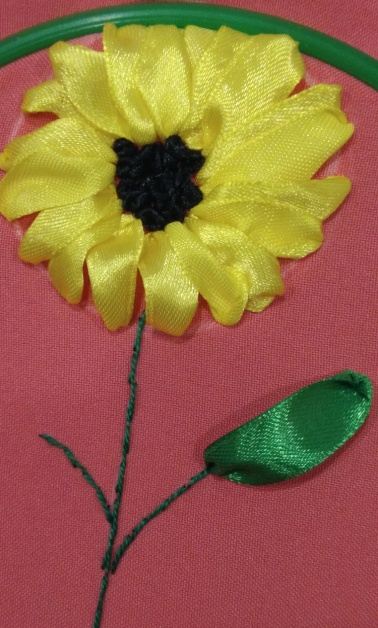 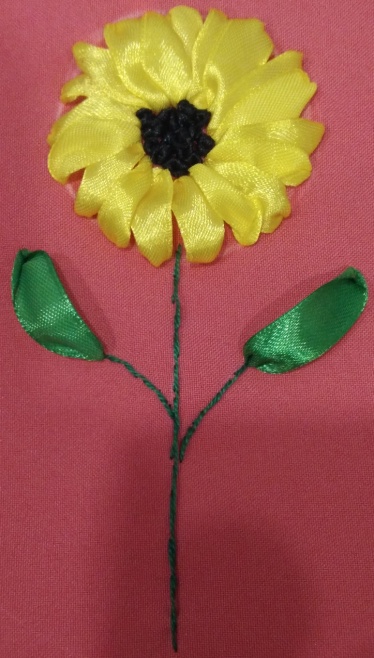 9 этап: Оформление картины в рамке.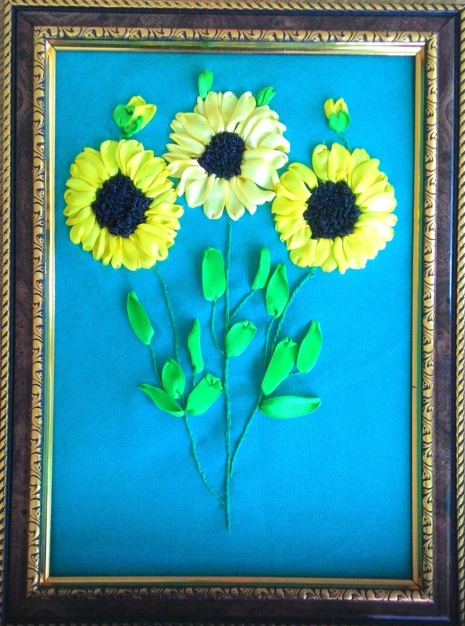 По данной схеме рекомендую вышить несколько подсолнухов.Продолжительность исполнения одного цветка: 3-4 занятия. 